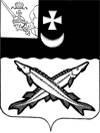 ПРЕДСТАВИТЕЛЬНОЕ СОБРАНИЕБЕЛОЗЕРСКОГО МУНИЦИПАЛЬНОГО РАЙОНАРЕШЕНИЕОт _____________________  № ________О   внесении   дополнений   и    изменений в           Положение    об           организации дополнительного          профессионального образования, подготовки и переподготовкимуниципальных      служащих         органовместного     самоуправления   Белозерскогомуниципального района В целях приведения  муниципальных правовых актов в соответствие с действующим законодательством,  Представительное Собрание районаРЕШИЛО:1. Внести в Положение об организации дополнительного  профессионального образования, подготовки и переподготовки муниципальных служащих органов местного самоуправления Белозерского муниципального района, утвержденное решением Представительного  Собрания Белозерского  муниципального  района  от 28.01.2020 № 6, изменения, изложив пп. 4.3.10. п.4.3. в следующей редакции: «4.3.10. Готовит проект соглашения об обучении (далее – Соглашение), заключаемого представителем нанимателя (работодателя) и муниципальным служащим, направляемым на дополнительное, профессиональное образование, подготовку и переподготовку за счет средств районного бюджета. Данное Соглашение должно включать следующие условия:а) обязанность представителя нанимателя (работодателя) обеспечить муниципальному служащему возможность обучения в соответствии с Соглашением;б) обязанность муниципального служащего пройти обучение;в) обязанность муниципального служащего в соответствии с полученной профессией, специальностью, квалификацией проработать по трудовому договору с представителем нанимателя (работодателем) сроком, рекомендуемым Комиссией по целевому обучению, но не менее 1 года;г) в случае увольнения до истечения срока, предусмотренного в Соглашении, муниципальный служащий обязан возместить затраты, произведенные за счет средств районного бюджета, на его обучение.».2. Настоящее решение подлежит опубликованию в районной газете «Белозерье», размещению на официальном сайте Белозерского муниципального района в информационно-телекоммуникационной сети «Интернет» и распространяется на правоотношения, возникшие с 01.12.2021 года.    Глава района:                                                                                 Е.В. Шашкин                                                                   